Torri asgwrn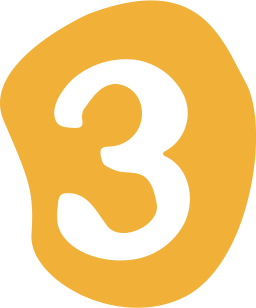 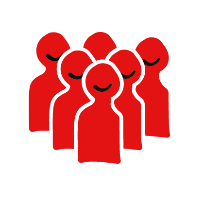 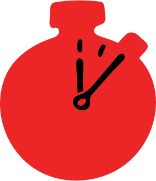 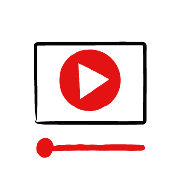 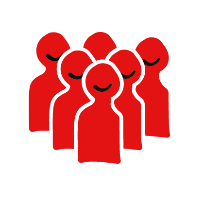 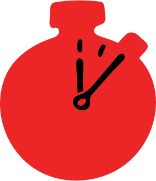 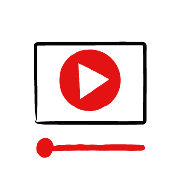 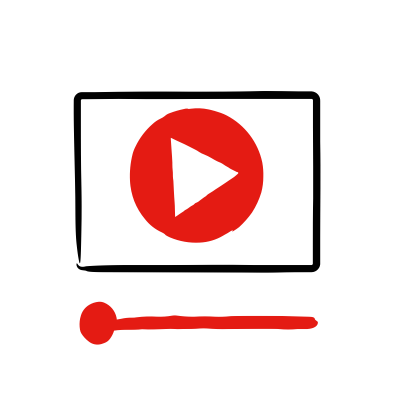 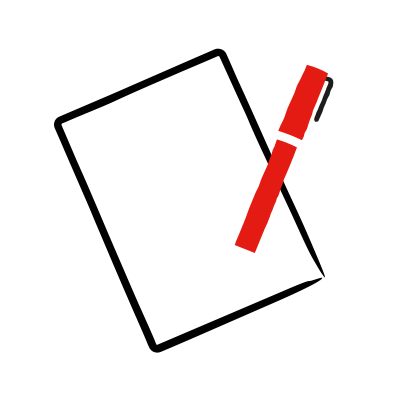 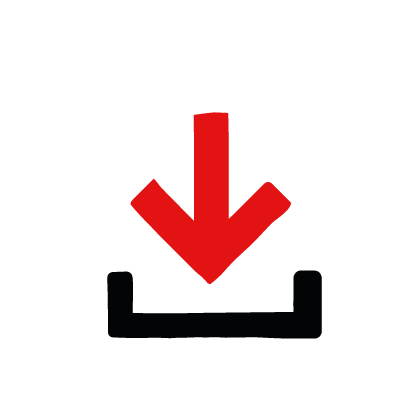 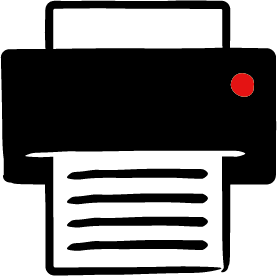 Amcanion dysguDysgu sut i adnabod pan fydd rhywun wedi torri asgwrn o bosibl.Dysgu’r camau allweddol i’w cymryd pan fydd rhywun wedi torri 
asgwrn o bosibl.TrosolwgMae plant yn dysgu sut mae sylwi os yw rhywun wedi torri asgwrn, cyn dysgu 
pa gamau allweddol i’w cymryd i helpu rhywun sydd wedi torri asgwrn, er mwyn 
bod yn fwy abl, parod a hyderus i helpu.ParatoiGwnewch yn siŵr eich bod yn gallu chwarae’r ffilm am dorri asgwrn, dangos 
y cyflwyniad PowerPoint a dangos neu argraffu’r cardiau sut mae helpu.Tynnwch sylw’r dysgwyr at y rheolau sylfaenol ar gyfer y sesiwn neu sefydlwch 
reolau sylfaenol. I gael arweiniad ar sut i wneud hynny, darllenwch y canllawiau 
Creu amgylchedd dysgu diogel, cynhwysol a chefnogol.Sut mae cynnal y gweithgareddDechreuwch â’r cwestiynau hyn er mwyn gweld beth mae'r dysgwyr yn ei wybod 
a datblygu'r pwnc ymhellach gyda'r grŵp. Gofynnwch i’r plant:Sut gallai rhywun dorri asgwrn? Efallai ei fod wedi syrthio neu wedi cael ei daro 
gan wrthrych.Sut gallwch chi ddweud a yw rhywun wedi torri asgwrn? Efallai ei fod mewn 
llawer o boen. Mae’n bosibl y bydd ganddo chwydd a chlais, neu y bydd mewn 
safle rhyfedd.Sut gallai rhywun deimlo pan fydd rhywun wedi torri asgwrn? Pan fydd rhywun 
wedi torri asgwrn, gall fod yn boenus iawn. Mae’n iawn teimlo’n bryderus neu’n ofnus. Y peth pwysicaf yw cydnabod beth sy’n digwydd a’i helpu heb gynhyrfu.Beth allwch chi ei wneud i helpu rhywun sydd wedi torri asgwrn? Gofynnwch i’r plant a ydynt yn gwybod beth i’w wneud; eglurwch eich bod yn mynd i ddysgu beth i’w wneud yn y gweithgaredd hwn.Dangoswch y mesurydd hyder i’r grŵp neu tynnwch sylw’r grŵp ato ar y dudalen sgiliau cymorth cyntaf 
torri asgwrn, a naill ai gosod hon fel tasg unigol neu drafodaeth fel grŵp. Pa mor hyderus mae dysgwyr 
yn teimlo i helpu rhywun sy’n tagu?Gwyliwch y ffilm am dorri asgwrn. Treuliwch ychydig o amser yn trafod y ffilm. Gofynnwch i’r plant:Beth oedd yn digwydd yn y ffilm? Mae Ekam a Jonjo yn mynd am dro ar eu beics.Sut gwnaeth Ekam dorri asgwrn? Disgynnodd oddi ar ei feic a glanio ar ei fraich.Beth wnaeth Jonjo i helpu? Defnyddiodd ei fag i gadw’r fraich yn llonydd, tawelodd feddwl Ekam a galwodd 
ei dad.Sut gallen nhw fod wedi teimlo? Meddyliwch am yr unigolyn sydd wedi torri asgwrn (Ekam), y sawl a helpodd (Jonjo) ac unrhyw un arall gerllaw (tad Jonjo). Efallai y byddan nhw’n dweud pethau fel yn poeni, yn ofnus neu wedi dychryn, ond hefyd bethau fel yn barod i helpu.Beth wnaeth Jonjo i helpu? Ei gadw’n llonydd.Beth arall oedd Jonjo yn dda am ei wneud? Pa rinweddau ddangosodd ef? Efallai y byddan nhw’n dweud pethau fel helpu'n gyflym, bod yn garedig ac yn ofalgar.Cwestiynau y gallai’r dysgwyr eu gofyn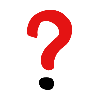 Efallai y bydd gan y dysgwyr gwestiynau am y sgìl hwn. Mae’n bwysig rhoi cyfle iddyn nhw ofyn cwestiynau. 
Cofiwch ddarparu blwch cwestiynau dienw ar gyfer cwestiynau yr hoffan nhw eu gofyn yn breifat. Y sgiliau 
allweddol yw’r pethau pwysicaf y dylen nhw eu cofio, ond gallwch ddod o hyd i wybodaeth ychwanegol 
a allai eich helpu i ateb eu cwestiynau yma:Beth ddylwn i ei wneud os na fydd yr unigolyn yn gadael i mi gyffwrdd yr anaf?Cysurwch yr unigolyn ac anogwch ef i helpu i gadw'r anaf yn llonydd ei hun.Os yw'n gallu symud y rhan o’r corff neu roi pwysau arni, ydy hynny’n golygu nad yw wedi torri, fwy na thebyg?Ddim o reidrwydd. Gallai fod wedi torri o hyd. Yr unig ffordd o fod yn siŵr yw cael pelydr-x. Mae’n well bod yn 
rhy ofalus na pheidio â bod yn ddigon gofalus. Bydd cynnal yr anaf yn ei helpu i deimlo’n llai poenus hyd yn 
oed os nad yw’r asgwrn wedi torri. Wedyn, bydd staff yr ysbyty’n gwybod sut i’w wella'n iawn.Dangoswch neu dosbarthwch y cardiau sut i helpu rhywun sydd wedi torri asgwrn; gofynnwch i’r plant edrych arnynt a thrafod eto rhai o arwyddion bod rhywun wedi torri asgwrn a’r camau allweddol i’w cymryd i helpu.Tynnwch sylw’r grŵp at y mesurydd hyder ar y dudalen sgiliau cymorth cyntaf – torri asgwrn ac ewch ati i’w gwblhau eto.Gwnewch y cwis torri asgwrn er mwyn gweld beth mae’r dysgwyr wedi’i ddysgu.Gweithgareddau sy’n ymestyn ac yn herio:I’w helpu i gofio, gofynnwch iddynt ysgrifennu neu dynnu llun o’r cam allweddol i’w gymryd pan fydd rhywun 
yn torri asgwrn.Yn awr gallwch naill ai rannu neu ddangos y lluniau o’r ffilm am dorri asgwrn ar y cyflwyniad PowerPoint. Gofynnwch i’r dysgwyr benderfynu beth yw trefn gywir y lluniau, gan feddwl sut byddai rhywun yn gwybod 
a oedd rhywun wedi torri asgwrn, a beth fyddai angen i rywun ei wneud i helpu.Crynhoi 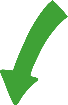 Atgoffwch y grŵp mai’r peth pwysicaf i’w wneud yw ei gadw’n llonydd. Yn awr, ewch ati i ymarfer sut mae helpu rhywun sydd wedi torri asgwrn gyda’r sgiliau cymorth cyntaf - syniadau gweithgaredd ymarfer ar y dudalen sgiliau cymorth cyntaf - torri asgwrn.